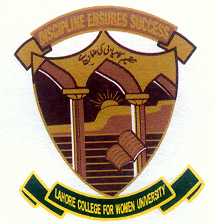 DEPARTMENT OF ELECTRICAL ENGINEERING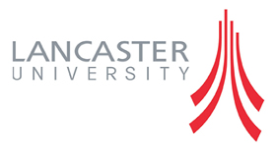 Course Descriptive File1Course TitleElectrical Machines2Course CodeEE 3213Credit Hours4(3,1)4Pre-requisitesElectrical Network Analysis  5 Co-requisitesAdvanced Electrical Machines, Electrical Machine Design And Maintenance6SemesterIV7Resource PersonMs. Aisha Jilani8Contact Hours (Theory)39Contact Hours (Lab)310Office Hours 8 am to 3 pm11Emailaishajilani90@yahoo.com12Course Outline as per Scheme of Studies ( SoS)Course Outline as per Scheme of Studies ( SoS)Introduction to Electrical Machinery Principles (1 CH): Magnetic field and circuits, Faraday’s and Lenz’s law, magnetization curves characteristics of hard and soft magnetic materials, losses. Single Phase Transformers (12 CH): Introduction and fundamental concepts, working principle, types, construction, ideal transformer, operation and equivalent circuit, voltage regulation, losses, open and short circuit test, efficiency, instrument and auto transformers, name plate ratings and applications. DC Generator and Motor (13 CH): Introduction and fundamental concepts, working principle, types, construction, operation, EMF equations, torque equations, characteristics, commutation, armature reaction, speed and voltage regulation, losses, open and short circuit test, no load and blocked rotor test, name plate ratings and applications. Induction and Synchronous Machines (22 CH): Introduction and fundamental concepts, working principle, rotating magnetic field, magneto motive force and flux distribution, types, construction, operation, EMF equations, torque equations, speed and voltage regulation, losses, open and short circuit test, no load and blocked rotor test, name plate ratings and applications. Special Purpose Motors: Introduction to Single phase Induction Motors, Switched Reluctance motors, Hysteresis motors, Stepper, brushless DC motors.Introduction to Electrical Machinery Principles (1 CH): Magnetic field and circuits, Faraday’s and Lenz’s law, magnetization curves characteristics of hard and soft magnetic materials, losses. Single Phase Transformers (12 CH): Introduction and fundamental concepts, working principle, types, construction, ideal transformer, operation and equivalent circuit, voltage regulation, losses, open and short circuit test, efficiency, instrument and auto transformers, name plate ratings and applications. DC Generator and Motor (13 CH): Introduction and fundamental concepts, working principle, types, construction, operation, EMF equations, torque equations, characteristics, commutation, armature reaction, speed and voltage regulation, losses, open and short circuit test, no load and blocked rotor test, name plate ratings and applications. Induction and Synchronous Machines (22 CH): Introduction and fundamental concepts, working principle, rotating magnetic field, magneto motive force and flux distribution, types, construction, operation, EMF equations, torque equations, speed and voltage regulation, losses, open and short circuit test, no load and blocked rotor test, name plate ratings and applications. Special Purpose Motors: Introduction to Single phase Induction Motors, Switched Reluctance motors, Hysteresis motors, Stepper, brushless DC motors.Introduction to Electrical Machinery Principles (1 CH): Magnetic field and circuits, Faraday’s and Lenz’s law, magnetization curves characteristics of hard and soft magnetic materials, losses. Single Phase Transformers (12 CH): Introduction and fundamental concepts, working principle, types, construction, ideal transformer, operation and equivalent circuit, voltage regulation, losses, open and short circuit test, efficiency, instrument and auto transformers, name plate ratings and applications. DC Generator and Motor (13 CH): Introduction and fundamental concepts, working principle, types, construction, operation, EMF equations, torque equations, characteristics, commutation, armature reaction, speed and voltage regulation, losses, open and short circuit test, no load and blocked rotor test, name plate ratings and applications. Induction and Synchronous Machines (22 CH): Introduction and fundamental concepts, working principle, rotating magnetic field, magneto motive force and flux distribution, types, construction, operation, EMF equations, torque equations, speed and voltage regulation, losses, open and short circuit test, no load and blocked rotor test, name plate ratings and applications. Special Purpose Motors: Introduction to Single phase Induction Motors, Switched Reluctance motors, Hysteresis motors, Stepper, brushless DC motors.13Course Objectives as per SoSCourse Objectives as per SoSDevelop intuitive concepts regarding fundamental electromagnetic laws governing working of electrical machines including AC transformers, generators and motors.Develop deep insight relating to construction, detailed working and modern day applications of mentioned electrical machines.Understand the basic principles that govern electro-mechanical motion and transformation of electrical energy. By applying this knowledge, students learn techniques that enable them to understand operation of AC electrical machines and analyze their performance. Develop intuitive concepts regarding fundamental electromagnetic laws governing working of electrical machines including AC transformers, generators and motors.Develop deep insight relating to construction, detailed working and modern day applications of mentioned electrical machines.Understand the basic principles that govern electro-mechanical motion and transformation of electrical energy. By applying this knowledge, students learn techniques that enable them to understand operation of AC electrical machines and analyze their performance. Develop intuitive concepts regarding fundamental electromagnetic laws governing working of electrical machines including AC transformers, generators and motors.Develop deep insight relating to construction, detailed working and modern day applications of mentioned electrical machines.Understand the basic principles that govern electro-mechanical motion and transformation of electrical energy. By applying this knowledge, students learn techniques that enable them to understand operation of AC electrical machines and analyze their performance. 14Books Books Recommended Books:Stephen J. Chapman, "Electric Machinery Fundamentals", McGraw-Hill. (Latest Edition)Fitzgerald, Kingsley and Umans, "Electric Machinery", McGraw-Hill. (Latest Edition) Hindmarsh, "Electrical Machines", McGraw-Hill. (Latest Edition) Theodore Wildi “Electrical Machines, Drives, and Power Systems” Recommended Books:Stephen J. Chapman, "Electric Machinery Fundamentals", McGraw-Hill. (Latest Edition)Fitzgerald, Kingsley and Umans, "Electric Machinery", McGraw-Hill. (Latest Edition) Hindmarsh, "Electrical Machines", McGraw-Hill. (Latest Edition) Theodore Wildi “Electrical Machines, Drives, and Power Systems” Recommended Books:Stephen J. Chapman, "Electric Machinery Fundamentals", McGraw-Hill. (Latest Edition)Fitzgerald, Kingsley and Umans, "Electric Machinery", McGraw-Hill. (Latest Edition) Hindmarsh, "Electrical Machines", McGraw-Hill. (Latest Edition) Theodore Wildi “Electrical Machines, Drives, and Power Systems” 15Course Learning Outcomes (CLOs)Course Learning Outcomes (CLOs)After successful completion, students will be able to:Theory CLOs:CLO 1: Apply the concepts of magnetic fields to analyze magnetic circuits, magnetic flux, permeance, reluctance etc.CLO 2: Study of basic concepts involve in principle of operation of a transformer, and compute various parameters of transformer. Compute the various parameters of DC generators and motors, their equivalent circuits, the relationships between speed, power, torque, and applications. CLO3: Compute the various parameters of AC motors and generators, their equivalent circuits, rotating magnetic field, the induced voltage and torque, phasor diagrams and the relationships between speed, power, torque and, applications. Lab CLOs:CLO 4: Perform experiments in a laboratory enabling the students to gain insight into the functioning of transformer, ac and dc machines.After successful completion, students will be able to:Theory CLOs:CLO 1: Apply the concepts of magnetic fields to analyze magnetic circuits, magnetic flux, permeance, reluctance etc.CLO 2: Study of basic concepts involve in principle of operation of a transformer, and compute various parameters of transformer. Compute the various parameters of DC generators and motors, their equivalent circuits, the relationships between speed, power, torque, and applications. CLO3: Compute the various parameters of AC motors and generators, their equivalent circuits, rotating magnetic field, the induced voltage and torque, phasor diagrams and the relationships between speed, power, torque and, applications. Lab CLOs:CLO 4: Perform experiments in a laboratory enabling the students to gain insight into the functioning of transformer, ac and dc machines.After successful completion, students will be able to:Theory CLOs:CLO 1: Apply the concepts of magnetic fields to analyze magnetic circuits, magnetic flux, permeance, reluctance etc.CLO 2: Study of basic concepts involve in principle of operation of a transformer, and compute various parameters of transformer. Compute the various parameters of DC generators and motors, their equivalent circuits, the relationships between speed, power, torque, and applications. CLO3: Compute the various parameters of AC motors and generators, their equivalent circuits, rotating magnetic field, the induced voltage and torque, phasor diagrams and the relationships between speed, power, torque and, applications. Lab CLOs:CLO 4: Perform experiments in a laboratory enabling the students to gain insight into the functioning of transformer, ac and dc machines.16Marks Breakup Marks Breakup TheoryLabTheoryLabTheoryLab17WeekTopicCLOTaxonomyLevelSpecific OutcomeContact HoursAssessment1CLO1 C1, C2 Students will be able to:Understand the basic concepts of the general laws of mechanics, fields, waves, electromagnetism, and their application towards solving engineering problems.Knowledge and use of the principles of circuit theory and electrical machines.3+12CLO1 C1 Students will be able to:Explain the various types of torques produced in electrical machines and Fundamental principles of operation of rotating electrical machines.Summarize definition and principles of magnetic circuits.3+1Quiz 13CLO2 C1, C4Students will be able to:Identify the parameters of single phase transformer by test.Describe the principle of transformer and power losses.Provide knowledge different types of transformers.Describe the correlation between values of given quantities of primary and secondary (current, voltage) in terms of turns ratio and power, efficiency of a transformer.3+14CLO2 C3, C4 Students will be able to:Describe reasons for losses and determine saturation point and core losses (eddy current and hysteresis).Describe effects of load to transformer performance.Describe the power transfer, the factors affecting the efficiency and state the meaning of polarity markings.3+15CLO2 C1, C3, C4Students will be able to:Describe the construction and usage of autotransformer and determine the voltage and current relationship of an autotransformer.Describe the power transfer, the factors affecting the efficiency and state the meaning of polarity markings.Perform calculations of line and phase voltages and currents.3+1Assignment 1 6CLO2 C2, C4 Students will be able to:Ability to calculate and design electrical machines. Knowledge of machine control and electrical drives and their applications.3+1Quiz 27CLO2 C2, C3, C4 Students will be able to:To understand the operation of electrical machines.Compare the performance characteristics of different machines.To select the appropriate types of electric machines based on their characteristics and the specific application requirements.3+18Cancellation of Armature Reaction Voltage Regulation of a DC Generator Losses of a DC Generator Problem Solving Session CLO 2C2, C4 Students will be able to:Have knowledge of the operating and safety testing of electric machines.To understand the mathematical models and circuit models and how to determine corresponding parameters.3+19Chapter: 04 Direct Current Motors & it’s working principle Back or Counter EMF Classification of DC Motor Mechanical Power of DC Motor Torque of DC Motor Speed Regulation of DC Motor Losses in DC Motor Related Examples CLO 2 C1, C2, C4Students will be able to:To select the applications and how the machines are used.Prepare circuits for starting and speed control of DC machine and three phase induction motor.3+110DC Motor Characteristics Efficiency of DC Motor Series, Shunt & Compound Motor Characteristics Comparison between generators & motors Application of DC Motors Problem Solving Session CLO 2 C1, C4 Students will be able to:Exploring the working of linear machine as generator, motor and transformer by applying basic electromagnetic laws on them.To select appropriate DC motor for specific purpose and compute their steady performance.3+1Quiz 311Chapter: 06 Construction of Polyphase Induction Motor Types of Rotor & Skew Angle Working Principle of Induction Motor Rotating Field of a 3-phase Induction Motor Synchronous speed & Slip speed Rotor Voltage & Rotor Torque Related Examples CLO 3C3, C4 Students will be able to:Provide knowledge on Construction and performance of salient and non – salient type synchronous generators.Provide knowledge on Construction, principle of operation and performance of single phase induction motors and special machines.3+112Starting Torque Running Torque Relationship between different torques Equivalent Circuit Related Examples CLO 3Students will be able to:Provide knowledge on Starting and speed control of three phase induction motors.Compare and contrast the torque speed characteristics of motor.13Power Relationships Power Stages in an Induction Motor Torque Slip Characteristics Linear Induction Motor Problem Solving Session CLO 3C2, C3, C43+1Assignment 2 14Chapter: 08 Introduction to Synchronous Generator Construction of Synchronous Generator Types of Poles Pole and Frequency Working Principle of Synchronous Generator Pitch and Short Pitch Winding Related Examples CLO 3 C2, C4 Students will be able to:Explain construction and operation principle of ac generators.Describe the factors affecting to the AC generator output.Describe the working principles and state the features of both field- and armature revolved generators.Describe the working principle of three-phase alternators.3+115Chording Factor Distribution Factor Effects of Harmonics on Different Factors EMF Equation of an Alternator Related ExamplesEquivalent Circuit of a Synchronous Generator Phasor Diagrams and Voltage Regulation Tests of Synchronous Generator Power and Torque Expression CLO 3C3, C4 Students will be able to:Describe wave forms and phase differences and state features, calculate phase and line voltage.Explain the construction, features and operation principle of AC motors.3+1Quiz 416Equivalent Circuit of a Synchronous Generator Induction Motor working principle and characteristicsPhasor Diagrams and Voltage Regulation Power and Torque Expression RevisionCLO 3Explain the construction, features and operation principle of AC motors.Describe the working principle of single and polyphase type AC synchronous and induction motors and states the characteristics of them.Describe methods of speed control and direction of rotation.Describe the main methods of producing a rotating field in a capacitor, inductor, shaded or split pole.3+118Course Learning Outcomes (CLOs) and Assessment Plan19Lab DetailsLab DetailsLaboratory ResourcesLaboratory ResourcesLaboratory ResourcesIC and trainers IC and trainers IC and trainers Computer ResourcesComputer ResourcesComputer ResourcesSoftware based (Xilinx ISE)Software based (Xilinx ISE)Software based (Xilinx ISE)2020Mapping of CLOs to PLOs PLOCLOsPLO1PLO2PLO3PLO4PLO5PLO6PLO7PLO8PLO9PLO10PLO11PLO12PLOCLOsPLO1PLO2PLO3PLO4PLO5PLO6PLO7PLO8PLO9PLO10PLO11PLO12CLO1CLO2CLO3CLO421List of Experiment With Objectives as Per OBE Format  